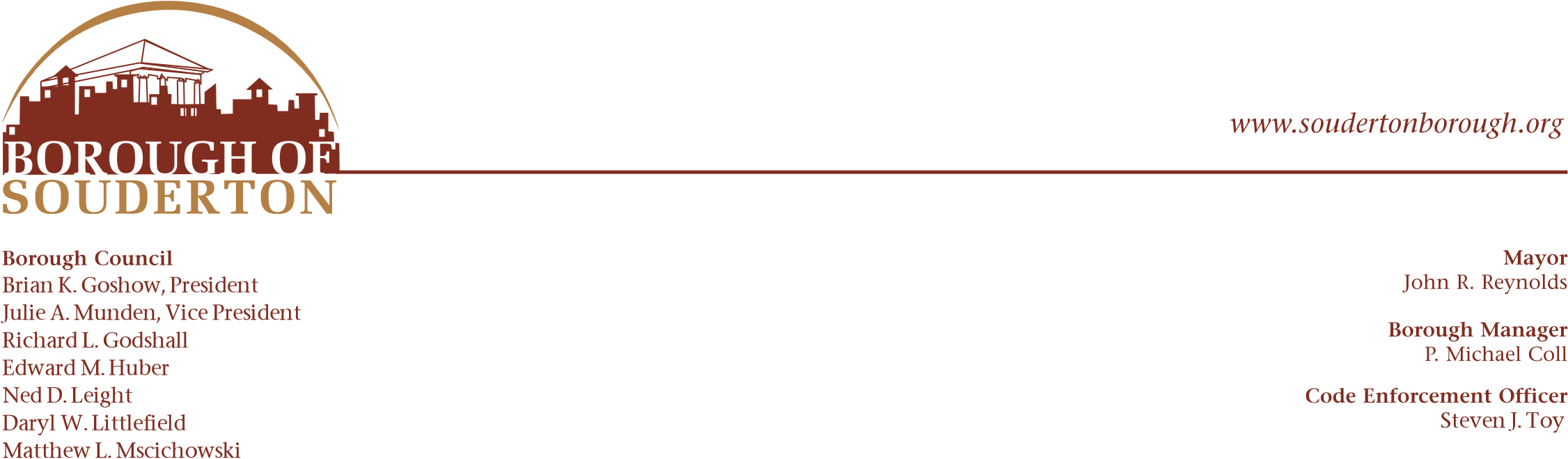 Borough Council												                        MayorBrian K. Goshow, President										                          John R ReynoldsJulie A. Muden, Vice President										                      Borough ManagerRichard L.Godshall											                            P. Michael CollEdward M. Huber										                          Code Enforcement OfficerNed D. Leight												             Steven J. ToyDaryl W. LittlefieldMatthew L. MscichowskiDonna M. Rogers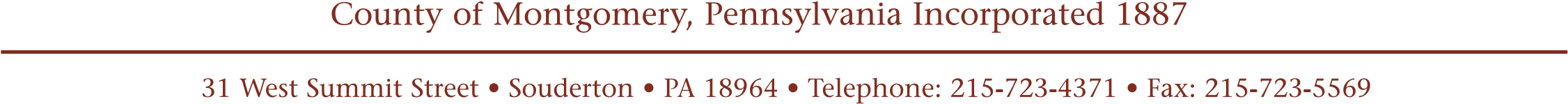 Daniel L. YocumAGENDABOROUGH COUNCIL MEETINGMonday, May 3, 2021 (7:00 pm)Opening of MeetingInvocation- To Be AssignedPledge of Allegiance	Consideration of Minutes:April 5, 2021 Regular Borough Council Meeting April 19, 2021 Borough Council Work SessionPresentations/CorrespondenceAdministrative Reports:Mayor, Chief of Police, Borough Solicitor, Public Works Director, Borough ManagerCommittee Reports		Approval of Bills for the Month of April, 2021Approval to Pay Recurring Bills for May, 2021	Public Comment (Borough Residents, Property and Business Owners) *Business:Resolution- Towne Gate Commons Phase 2B Land Development PlanConsideration of Bids- Indian Valley Public Library Roof ProjectAuthorization- Post Diamond Street, Main Street to Wile Avenue, for One Way TrafficApproval- Purchase Ford F250 Pickup Truck with Snow Plow Package*Public Comment Instructions*Borough residents, property and business owners are welcome to attend Borough Council and Work Session Meetings and will be provided with opportunity to make public comment. Current COVID-19 regulations mandate wearing face masks and meeting room occupancy is limited to 40 people for social distancing. In the alternative public comment can be made to Borough Council virtually via Zoom. To secure an invitation send an email request to P. Michael Coll, Borough Manager/Secretary at mike@soudertonborough.org before 12:00 noon on Monday, May 3, 2021. Provide your telephone contact, address and email information to receive instructions on joining the meeting through Zoom.